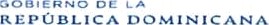 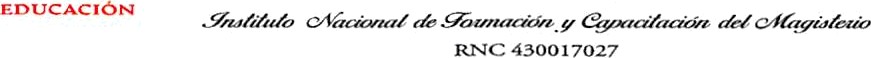 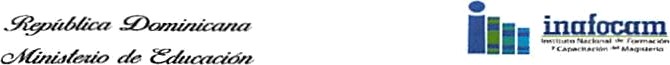 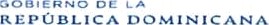 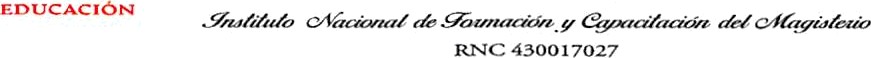 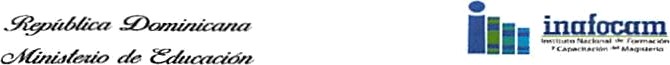 Estadísticas de Queias, Reclamaciones, Sugerencias y Denuncias.Tercer Trimestre 2022TIPO	CANTIDAD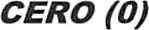 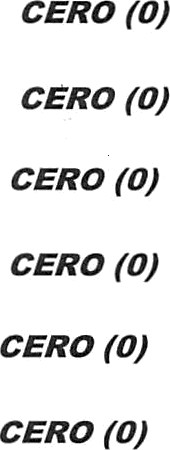 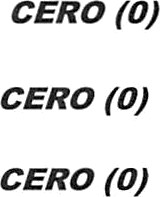 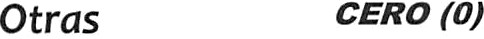 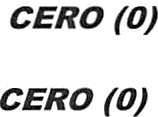 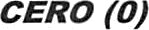 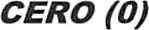 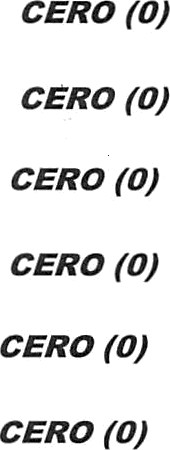 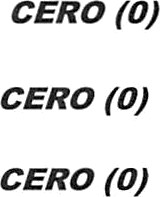 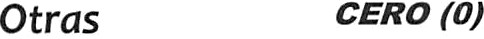 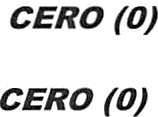 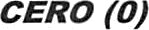 A	FE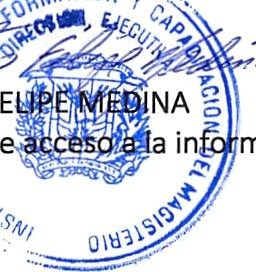 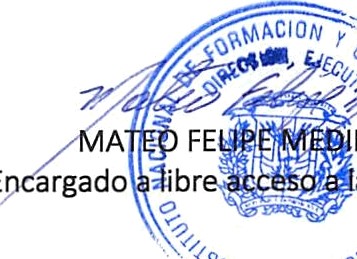 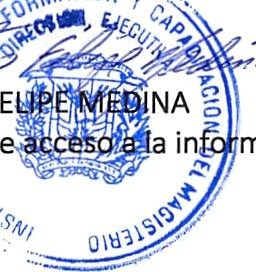 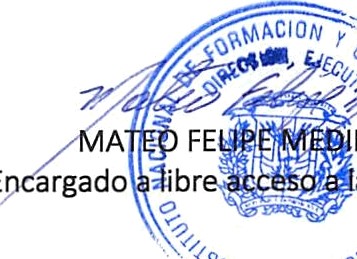 E	argado fibrRESUELTASNA”i	macidnPENDIENTES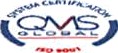 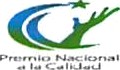 